Anmeldelsesnummer/ Reference Number
(Udfyldes ikke af anmelder/(not to be filled in by the applicant)TEKNISK SPØRGESKEMA / TECHNICAL QUESTIONNAIREHybrider af sukkerroe / Sugar Beet HybridsTEKNISK SPØRGESKEMA / TECHNICAL QUESTIONNAIREHybrider af sukkerroe / Sugar Beet Hybridstil udfyldelse i forbindelse med anmeldelse til Dansk Sortslisteregitrering og/eller Plantenyhedsbeskyttelse 
to be completed when applying for Danish National Listing and/or Plant Breeders’ Rights
G-markering under nummeret indikerer, at TF anvender egenskaben som grupperingsegenskab.
A G under the number of a characteristic indicates that the characteristic is used as a grouping character.til udfyldelse i forbindelse med anmeldelse til Dansk Sortslisteregitrering og/eller Plantenyhedsbeskyttelse 
to be completed when applying for Danish National Listing and/or Plant Breeders’ Rights
G-markering under nummeret indikerer, at TF anvender egenskaben som grupperingsegenskab.
A G under the number of a characteristic indicates that the characteristic is used as a grouping character.1.Anmelder (navn og adresse) / Applicant (name and address)Anmelder (navn og adresse) / Applicant (name and address)2.Anmeldt navneforslag og/eller forædlerbetegnelse / Proposed denomination and/or breeder’s referenceAnmeldt navneforslag og/eller forædlerbetegnelse / Proposed denomination and/or breeder’s reference3.Information om sortens oprindelse, vedligeholdelse og formering /Information on origin, maintenance and reproduction of the varietyInformation om sortens oprindelse, vedligeholdelse og formering /Information on origin, maintenance and reproduction of the varietyAfstamning (hybridformel)/origin (hybrid formula):Venligst identificer entydigt den hansterile linje i ovenstående afstamning / Please indicate clearly the male sterile parental component in the origin mentioned above Betegnelse og ploidi af hansteril linje / Designation and ploidy of male sterile line:
♀-Betegnelse/designation:      
♀-Ploidi/ploidy:      
Betegnelse og ploidi af hanfertil linje / Designation and ploidy of male fertile line: 
♂-Betegnelse/designation:      
♂-Ploidi/ploidy:      
Fortrolig afstamning / confidential origin: Ja/yes	 Nej/no	Afstamning (hybridformel)/origin (hybrid formula):Venligst identificer entydigt den hansterile linje i ovenstående afstamning / Please indicate clearly the male sterile parental component in the origin mentioned above Betegnelse og ploidi af hansteril linje / Designation and ploidy of male sterile line:
♀-Betegnelse/designation:      
♀-Ploidi/ploidy:      
Betegnelse og ploidi af hanfertil linje / Designation and ploidy of male fertile line: 
♂-Betegnelse/designation:      
♂-Ploidi/ploidy:      
Fortrolig afstamning / confidential origin: Ja/yes	 Nej/no	4.Anfør sortens morfologiske egenskaber (Afkryds eller angiv venligst sortens morfologiske udtryk, der svarer bedst til de givne muligheder) / Characteristics of the variety to be given (please mark or state the expression which corresponds best)Anfør sortens morfologiske egenskaber (Afkryds eller angiv venligst sortens morfologiske udtryk, der svarer bedst til de givne muligheder) / Characteristics of the variety to be given (please mark or state the expression which corresponds best)Anfør sortens morfologiske egenskaber (Afkryds eller angiv venligst sortens morfologiske udtryk, der svarer bedst til de givne muligheder) / Characteristics of the variety to be given (please mark or state the expression which corresponds best)Anfør sortens morfologiske egenskaber (Afkryds eller angiv venligst sortens morfologiske udtryk, der svarer bedst til de givne muligheder) / Characteristics of the variety to be given (please mark or state the expression which corresponds best)Anfør sortens morfologiske egenskaber (Afkryds eller angiv venligst sortens morfologiske udtryk, der svarer bedst til de givne muligheder) / Characteristics of the variety to be given (please mark or state the expression which corresponds best)Anfør sortens morfologiske egenskaber (Afkryds eller angiv venligst sortens morfologiske udtryk, der svarer bedst til de givne muligheder) / Characteristics of the variety to be given (please mark or state the expression which corresponds best)Anfør sortens morfologiske egenskaber (Afkryds eller angiv venligst sortens morfologiske udtryk, der svarer bedst til de givne muligheder) / Characteristics of the variety to be given (please mark or state the expression which corresponds best)Anfør sortens morfologiske egenskaber (Afkryds eller angiv venligst sortens morfologiske udtryk, der svarer bedst til de givne muligheder) / Characteristics of the variety to be given (please mark or state the expression which corresponds best)Anfør sortens morfologiske egenskaber (Afkryds eller angiv venligst sortens morfologiske udtryk, der svarer bedst til de givne muligheder) / Characteristics of the variety to be given (please mark or state the expression which corresponds best)EgenskabCharacteristicsEgenskabCharacteristicsStadieStageUdtrykExpressionUdtrykExpressionUdtrykExpressionEksempel sorterExample VarietiesNoterNotesNoterNotes4.1 
1
G
GerminitetGerminityGerminitetGerminity00monogerm / monogermmultigerm / multigermmonogerm / monogermmultigerm / multigermmonogerm / monogermmultigerm / multigermSelma KWS1 2 1 2 4.2 2
GPloidiPloidyPloidiPloidy00Diploid / diploidtriploid / triploidtetraploid / tetraploidandet – specificer venligst / other – please specifyDiploid / diploidtriploid / triploidtetraploid / tetraploidandet – specificer venligst / other – please specifyDiploid / diploidtriploid / triploidtetraploid / tetraploidandet – specificer venligst / other – please specifySelma KWS2 3 4 5 2 3 4 5 4.3
14
Rod: farve under jordenRoot: colour below groundRod: farve under jordenRoot: colour below groundhvid / whitehvid gul/ white to yellowgul/yellowgul orange/yellow to orangeorange / orangeorange rød/ orange to redrød / redhvid / whitehvid gul/ white to yellowgul/yellowgul orange/yellow to orangeorange / orangeorange rød/ orange to redrød / redhvid / whitehvid gul/ white to yellowgul/yellowgul orange/yellow to orangeorange / orangeorange rød/ orange to redrød / redSelma KWS1 2 3 4 5 6 7 1 2 3 4 5 6 7 5.Lignende sorter og forskelle, hvorved kandidatsorten adskiller sig fra disse / Similar varieties and differences from these varietiesLignende sorter og forskelle, hvorved kandidatsorten adskiller sig fra disse / Similar varieties and differences from these varietiesLignende sorter og forskelle, hvorved kandidatsorten adskiller sig fra disse / Similar varieties and differences from these varietiesLignende sorter og forskelle, hvorved kandidatsorten adskiller sig fra disse / Similar varieties and differences from these varietiesLignende sorter og forskelle, hvorved kandidatsorten adskiller sig fra disse / Similar varieties and differences from these varietiesLignende sorter og forskelle, hvorved kandidatsorten adskiller sig fra disse / Similar varieties and differences from these varietiesLignende sorter og forskelle, hvorved kandidatsorten adskiller sig fra disse / Similar varieties and differences from these varietiesLignende sorter og forskelle, hvorved kandidatsorten adskiller sig fra disse / Similar varieties and differences from these varietiesSortsnavn for lignende sort
Denomination of similar varietyEgenskab hvorved den lignende sort adskiller sig 1)Characteristic in which the similar variety is different 1)Egenskab hvorved den lignende sort adskiller sig 1)Characteristic in which the similar variety is different 1)Egenskab hvorved den lignende sort adskiller sig 1)Characteristic in which the similar variety is different 1)Udtryk af egenskab for den lignende sortState of expression of similar varietyUdtryk af egenskab for kandidatsortenState of expression of candidate varetyUdtryk af egenskab for kandidatsortenState of expression of candidate varetyUdtryk af egenskab for kandidatsortenState of expression of candidate varety1)I tilfælde af, at begge sorter har samme udtryk af egenskaben, anføres den reelle forskel (fx cm, dage etc)/ In the case of identical states of expression of both varieties, please indicate the size of the difference in physical units (eg cm, days etc)I tilfælde af, at begge sorter har samme udtryk af egenskaben, anføres den reelle forskel (fx cm, dage etc)/ In the case of identical states of expression of both varieties, please indicate the size of the difference in physical units (eg cm, days etc)I tilfælde af, at begge sorter har samme udtryk af egenskaben, anføres den reelle forskel (fx cm, dage etc)/ In the case of identical states of expression of both varieties, please indicate the size of the difference in physical units (eg cm, days etc)I tilfælde af, at begge sorter har samme udtryk af egenskaben, anføres den reelle forskel (fx cm, dage etc)/ In the case of identical states of expression of both varieties, please indicate the size of the difference in physical units (eg cm, days etc)I tilfælde af, at begge sorter har samme udtryk af egenskaben, anføres den reelle forskel (fx cm, dage etc)/ In the case of identical states of expression of both varieties, please indicate the size of the difference in physical units (eg cm, days etc)I tilfælde af, at begge sorter har samme udtryk af egenskaben, anføres den reelle forskel (fx cm, dage etc)/ In the case of identical states of expression of both varieties, please indicate the size of the difference in physical units (eg cm, days etc)I tilfælde af, at begge sorter har samme udtryk af egenskaben, anføres den reelle forskel (fx cm, dage etc)/ In the case of identical states of expression of both varieties, please indicate the size of the difference in physical units (eg cm, days etc)I tilfælde af, at begge sorter har samme udtryk af egenskaben, anføres den reelle forskel (fx cm, dage etc)/ In the case of identical states of expression of both varieties, please indicate the size of the difference in physical units (eg cm, days etc)6.GMOGMOGMOEr sorten genetisk modificeret (GM) eller nedstammer sorten fra en genetisk modificeret sort, der er underlagt GM-regulering, jævnfør EU-direktiv 2001/18/EF, bilag 1 A, del 1 og i medfør af EU-domstolens afgørelse (C-518/16) af 25. juli 2018?Is the variety genetically modified (GM) or does the variety descend from a genetically modified variety, subject to GM-regulation, according to 2001/18/EC, annex 1 A, part 1 and the European Court of Justice decision (C-518/16) of July 25th, 2018?Er sorten genetisk modificeret (GM) eller nedstammer sorten fra en genetisk modificeret sort, der er underlagt GM-regulering, jævnfør EU-direktiv 2001/18/EF, bilag 1 A, del 1 og i medfør af EU-domstolens afgørelse (C-518/16) af 25. juli 2018?Is the variety genetically modified (GM) or does the variety descend from a genetically modified variety, subject to GM-regulation, according to 2001/18/EC, annex 1 A, part 1 and the European Court of Justice decision (C-518/16) of July 25th, 2018?Er sorten genetisk modificeret (GM) eller nedstammer sorten fra en genetisk modificeret sort, der er underlagt GM-regulering, jævnfør EU-direktiv 2001/18/EF, bilag 1 A, del 1 og i medfør af EU-domstolens afgørelse (C-518/16) af 25. juli 2018?Is the variety genetically modified (GM) or does the variety descend from a genetically modified variety, subject to GM-regulation, according to 2001/18/EC, annex 1 A, part 1 and the European Court of Justice decision (C-518/16) of July 25th, 2018?	Ja/Yes 	Ja/Yes 	Nej/No	Nej/NoHvis svaret er ja, bekræft venligst / If the answer is yes, please state:Hvis svaret er ja, bekræft venligst / If the answer is yes, please state:Hvis svaret er ja, bekræft venligst / If the answer is yes, please state:	Godkendt til forsøgsudsætning / Approval of experimental release	Godkendt til forsøgsudsætning / Approval of experimental release	Godkendt til markedsføring / Approval of marketing	Godkendt til markedsføring / Approval of marketingMedsend venligst en kopi af godkendte forsøgs-, afprøvnings- eller markedsføringstilladelse for sorten, den genetisk modificerede sort eller linie, der indgår i forædlingsprocessen. Hvis sorten, den genetisk modificerede sort eller linie, der indgår i forædlingsprocessen, har en godkendt forsøgs-, afprøvnings- eller markedsføringstilladelse i et EU-land oplys venligst land og anmeldelsesnummer: / Please enclose a copy of the release or of the marketing approval document for the actual variety or for the genetically modified variety or the line, on the background of which it has been bred. If the experimental release or marketing approval of the actual variety or the genetically modified variety or the line, on the background of which it has been bred, has been granted in an EU Member State, please state the country and reference no. for the application here:Medsend venligst en kopi af godkendte forsøgs-, afprøvnings- eller markedsføringstilladelse for sorten, den genetisk modificerede sort eller linie, der indgår i forædlingsprocessen. Hvis sorten, den genetisk modificerede sort eller linie, der indgår i forædlingsprocessen, har en godkendt forsøgs-, afprøvnings- eller markedsføringstilladelse i et EU-land oplys venligst land og anmeldelsesnummer: / Please enclose a copy of the release or of the marketing approval document for the actual variety or for the genetically modified variety or the line, on the background of which it has been bred. If the experimental release or marketing approval of the actual variety or the genetically modified variety or the line, on the background of which it has been bred, has been granted in an EU Member State, please state the country and reference no. for the application here:Medsend venligst en kopi af godkendte forsøgs-, afprøvnings- eller markedsføringstilladelse for sorten, den genetisk modificerede sort eller linie, der indgår i forædlingsprocessen. Hvis sorten, den genetisk modificerede sort eller linie, der indgår i forædlingsprocessen, har en godkendt forsøgs-, afprøvnings- eller markedsføringstilladelse i et EU-land oplys venligst land og anmeldelsesnummer: / Please enclose a copy of the release or of the marketing approval document for the actual variety or for the genetically modified variety or the line, on the background of which it has been bred. If the experimental release or marketing approval of the actual variety or the genetically modified variety or the line, on the background of which it has been bred, has been granted in an EU Member State, please state the country and reference no. for the application here:Land / Country:	     Land / Country:	     Land / Country:	     Anmeldelsesnummer / application no.:	     Anmeldelsesnummer / application no.:	     Anmeldelsesnummer / application no.:	     7.Yderligere oplysninger som kan være en hjælp til adskillelse af sorten/Additional information, which may help to distinguish the varietyYderligere oplysninger som kan være en hjælp til adskillelse af sorten/Additional information, which may help to distinguish the varietyYderligere oplysninger som kan være en hjælp til adskillelse af sorten/Additional information, which may help to distinguish the variety7.1Anfør venligst resistens eller tolerance mod skadegørere eller sygdomme/Please indicate resistance or tolerance to pests or diseasesRhizomania:	     Nematode: 	     Rhizoctonia:	     Ramularia:	     ALS-tolerant:	     
Andet / Other: 	     
Anfør venligst resistens eller tolerance mod skadegørere eller sygdomme/Please indicate resistance or tolerance to pests or diseasesRhizomania:	     Nematode: 	     Rhizoctonia:	     Ramularia:	     ALS-tolerant:	     
Andet / Other: 	     
Anfør venligst resistens eller tolerance mod skadegørere eller sygdomme/Please indicate resistance or tolerance to pests or diseasesRhizomania:	     Nematode: 	     Rhizoctonia:	     Ramularia:	     ALS-tolerant:	     
Andet / Other: 	     
7.2Specielle forhold vedrørende sortens afprøvning/Special conditions for the examination of the varietySpecielle forhold vedrørende sortens afprøvning/Special conditions for the examination of the varietySpecielle forhold vedrørende sortens afprøvning/Special conditions for the examination of the variety7.3Andre oplysninger/Other information	Nej/no	Ja/yes		anfør venligst/please specify:	     For indsættelse af billede klik i midten/ to attach a photograph left click in the middle of the figure below:Andre oplysninger/Other information	Nej/no	Ja/yes		anfør venligst/please specify:	     For indsættelse af billede klik i midten/ to attach a photograph left click in the middle of the figure below:Andre oplysninger/Other information	Nej/no	Ja/yes		anfør venligst/please specify:	     For indsættelse af billede klik i midten/ to attach a photograph left click in the middle of the figure below:Skema afsluttet
End of documentSkema afsluttet
End of document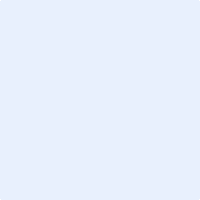 